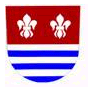 ZÁVĚREČNÁ ZPRÁVA A VYÚČTOVÁNÍ POSKYTNUTÉ DOTACE Z  ROZPOČTU MĚSTA ZDICEPříjemce příspěvku vč. adresy:Název projektu:Popis realizace projektu:V ………………………….dne …………………							--------------------------------------								razítko a podpisPříloha: kopie dokladůSkutečně vynaložené náklady na projektKč%Výše příspěvku od MěstaVlastní finanční prostředkyOstatní finanční prostředkyCelkové náklady 100,0